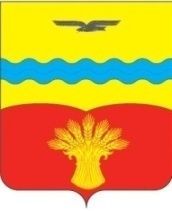 АДМИНИСТРАЦИЯ  МУНИЦИПАЛЬНОГО  ОБРАЗОВАНИЯ КИНЗЕЛЬСКИЙ СЕЛЬСОВЕТ  КрасногвардейскОГО районА  оренбургской ОБЛАСТИП О С Т А Н О В Л Е Н И Ес. Кинзелька25.11.2019                                                                                                                        № 126-п  О  подготовке документации по планировке территории (проект планировки территории и проект межевания территории) для проектирования и строительства объекта АО «Оренбургнефть»: 6063П «Сбор нефти и газа со скважин №№ 308, 319, 322, 325, 326, 337, 338, 343, 353, 354, 356, 363 и система заводнения скважин №№ 322, 353, 363 Горного месторождения» на территории муниципального образования Кинзельский сельсовет Красногвардейского района Оренбургской областиВ соответствии со статьями 45, 46 Градостроительного кодекса Российской Федерации, постановлением администрации муниципального образования Кинзельский сельсовет Красногвардейского района Оренбургской области «Об утверждении Порядка подготовки и утверждения документации  по планировке территории муниципального образования Кинзельский сельсовет Красногвардейского  района Оренбургской области» от 01.12.2011 № 96-п, в целях формирования застроенных земельных участков, выявления дополнительных земельных участков, определения разрешенных видов использования земельных участков, в соответствии с обращением ООО «СамараНИПИнефть» № ИСХ-ПИР-21240 от 22.11.2019 года:1. Разработать документацию по планировке территории (проект планировки территории и проект межевания территории) для проектирования и строительства объекта АО «Оренбургнефть»: 6063П «Сбор нефти и газа со скважин №№ 308, 319, 322, 325, 326, 337, 338, 343, 353, 354, 356, 363 и система заводнения скважин №№ 322, 353, 363 Горного месторождения» на территории муниципального образования Кинзельский сельсовет Красногвардейского района Оренбургской области.2.  Установить, что настоящее постановление вступает в силу со дня его подписания, подлежит обнародованию и размещению на официальном сайте муниципального образования Кинзельский сельсовет Красногвардейского района в сети «Интернет» (раздел Градостроительная документация).3. Контроль за исполнением настоящего постановления оставляю за собой.Глава сельсовета                                                                                                  Г.Н. РаботяговРазослано: в дело, АО «Оренбургнефть», ООО «СамараНИПИнефть», для обнародования, отделу архитектуры и градостроительства, прокурору района.